EDITAL DE PREGÃO ELETRÔNICO Nº. 08/2017PROCESSO LICITATÓRIO Nº 14/2017O MUNICÍPIO DE PONTE SERRADA, pessoa jurídica de direito público interno, situada à Rua Madre Maria Theodora, 264, Centro, Ponte Serrada, SC, através do Prefeito Municipal, Sr. ALCEU ALBERTO WRUBEL, no uso de suas atribuições legais, torna público, para o conhecimento dos interessados, que fará realizar licitação na modalidade de PREGÃO ELETRÔNICO, do tipo menor preço, em regime de menor valor UNITÁRIO/GLOBAL POR ITEMO procedimento licitatório obedecerá, integralmente, a Lei Federal nº 10.520, de 17 de julho de 2002 e os Decretos Municipais nº 401 e 676 de 2016 e, os artigos 42, 43, 44, 45, e 46 da LC-123/2006 e subsidiariamente, a Lei Federal nº 8.666, de 21 de junho de 1993, com as alterações posteriores.INICIO DO RECEBIMENTO DAS PROPOSTAS: das 7h30min. do dia 02/05/2017.FIM DO RECEBIMENTO DE PROPOSTAS: as 8h00min.  do dia 18/05/2017.ABERTURA DAS PROPOSTAS: as 08h30min. do dia 18/05/2017.INÍCIO DA SESSÃO DE DISPUTA DE PREÇOS: as 08:30min. do dia 18/05/2017.LOCAL: www.bll.org.brPara todas as referências de tempo será observado o horário de Brasília (DF).OBJETO - Tem por objeto o presente Edital de Pregão Eletrônico para aquisição de 01 (um) Veículo de passeio na cor branca (plotado), de fabricação nacional, 0km, ano 2017, modelo 2017, 04 portas motorização com no mínimo 78cv à gasolina e 82cv à etanol, rodas em aço estampado de 15” com calotas, pneus 185/65/r15,  bicombustível, com  direção hidráulica / elétrica, com ar condicionado, trio elétrico com limpador do vidro traseiro/vidros elétricos dianteiros e traseiros/desembaçador do vidro traseiro/alarme/travas elétricas, câmbio manual, capacidade para 5 lugares, freios ABS, AIRBAG DUPLO, distância mínima entre eixos de 2.500mm, porta malas com capacidade mínima de 320litros. De acordo com o convenio CNES 2411156 – RENEN COMPLEMENTAR A PROPOSTA FNS- 11696.615000/1140-01OBS: A Plotagem será de acordo com os dizeres dos adesivos fornecidos pela Secretaria Municipal de Saúde de Ponte Serrada – SC,  conforme Imagens do ANEXO XI do Edital. .Compõem este Edital os seguintes anexos:DISPOSIÇÕES PRELIMINARES1.1	O Pregão Eletrônico será realizado em sessão pública, por meio da INTERNET, mediante condições de segurança - criptografia e autenticação - em todas as suas fases através do Sistema de Pregão Eletrônico.1.2	Os trabalhos serão conduzidos por funcionário do órgão licitante, denominado Pregoeiro, mediante a inserção e monitoramento de dados gerados ou transferidos para o aplicativo eletrônico de compras constante da página eletrônica da Bolsa de Licitações e Leilões, www.bll.org.br 2.	RECEBIMENTO E ABERTURA DAS PROPOSTAS E DATA DO PREGÃO.2.1	O fornecedor deverá observar as datas e os horários limites previstos para a inscrição, cadastramento e a abertura da proposta, atentando também para a data e horário para início da disputa.CONDIÇÕES PARA PARTICIPAÇÃOPoderão participar desta Licitação qualquer firma individual ou sociedade, regularmente estabelecida no País, que seja especializada no objeto desta licitação e que satisfaça todas as exigências, especificações e normas contidas neste Edital e seus Anexos;Poderão participar deste Pregão Eletrônico as empresas que apresentarem toda a documentação exigida para o respectivo cadastramento junto ao sistema eletrônico de licitações adotado;É vedada a participação de empresa em forma de consórcios ou grupos de empresas;Não poderá participar da licitação a empresa que estiver sob falência, concordata, concurso de credores, dissolução, liquidação ou que esteja suspensa de licitar e/ou declarada inidônea pela Administração Pública ou impedida legalmente.3.5 	Para participação na licitação, os interessados deverão credenciar-se junto ao sistema eletrônico, para então cadastrar sua proposta até horário fixado neste Edital. Para cadastrar-se junto ao sistema eletrônico o licitante deve entrar em contato com o site indicado no item 1.2 desse edital.3.6 	O provedor do sistema eletrônico poderá cobrar pelos custos pela utilização dos recursos de tecnologia da informação nos termos do regulamento do sistema, de acordo com o artigo 5º, inciso III, da Lei nº 10.520/2002.3.7  	 A microempresa  ou  empresa  de  pequeno porte, além da apresentação da declaração constante no Anexo 08 para fins de habilitação, deverá, quando do cadastramento da proposta inicial de preço a ser digitado no sistema, informar sua condição, assim como no campo próprio da ficha técnica descritiva do objeto consoante com o modelo do Anexo 9, para fazer valer o direito de prioridade do desempate. 4.	REGULAMENTO OPERACIONAL DO CERTAME.4.1	O certame será conduzido pelo Pregoeiro, com o auxílio da equipe de apoio, que terá, em especial, as seguintes atribuições:a) acompanhar os trabalhos da equipe de apoio;      b) responder as questões formuladas pelos fornecedores, relativas ao certame;      c) abrir as propostas de preços;      d) analisar a aceitabilidade das propostas;e) desclassificar propostas indicando os motivos;f) conduzir os procedimentos relativos aos lances e à escolha da proposta do lance de menor preço;	g) verificar a habilitação do proponente classificado em primeiro lugar;	h) declarar o vencedor;	i) receber, examinar e decidir sobre a pertinência dos recursos;j) elaborar a ata da sessão com o auxílio eletrônico;k) encaminhar o processo à autoridade superior para homologar e autorizar a contratação;l)	abrir processo administrativo para apuração de irregularidades visando a aplicação de penalidades previstas na legislação.credenciamento NO SISTEMA  de LICITAÇÕES.4.2	As pessoas jurídicas ou firmas individuais interessadas deverão cadastrar operador devidamente credenciado juntou ao sistema através do Termo de Adesão, atribuindo poderes para formular lances de preços e praticar todos os demais atos e operações no sistema de compras.4.3		A participação do licitante resulta no pleno conhecimento, aceitação e atendimento às exigências de habilitação previstas no Edital.4.4	O acesso do operador ao pregão, para efeito de encaminhamento de proposta de preço e lances sucessivos de preços, em nome do licitante, somente se dará mediante prévia definição de senha privativa.4.5	A chave de identificação e a senha dos operadores poderão ser utilizadas em qualquer pregão eletrônico, salvo quando canceladas por solicitação do credenciado ou por iniciativa do provedor do sistema;4.6	É de exclusiva responsabilidade do usuário o sigilo da senha, bem como seu uso em qualquer transação efetuada diretamente ou por seu representante, não cabendo a plataforma eletrônica a responsabilidade por eventuais danos decorrentes de uso indevido da senha, ainda que por terceiros;4.7	O credenciamento do fornecedor e de seu representante legal junto ao sistema eletrônico implica a responsabilidade legal pelos atos praticados e a presunção de capacidade técnica para realização das transações inerentes ao pregão eletrônico;            participação4.8   	A participação no Pregão Eletrônico se dará por meio da digitação da senha pessoal e intransferível do representante credenciado e subsequente cadastramento para participar do pregão, exclusivamente por meio do sistema eletrônico, observada data e horário limite estabelecidos.	4.9    	Caberá ao fornecedor cadastrar propostas no sistema durante o período de recebimento e na data da disputa de lances acompanhar as operações no sistema eletrônico durante a sessão pública do pregão, ficando responsável pelo ônus decorrente da perda de negócios diante da inobservância de quaisquer mensagens emitidas pelo sistema ou da desconexão do seu representante;4.10   	Qualquer dúvida em relação ao acesso no sistema operacional, poderá ser esclarecida junto ao provedor do sistema adotado pelo comprador.	abertura DAS PROPOSTAS E FORMULAÇÃO DOS LANCES4.11	A partir do horário previsto no Edital e no sistema para cadastramento e encaminhamento da proposta inicial de preço, terá início à sessão pública do pregão eletrônico, com a divulgação das propostas de preços recebidas, passando o Pregoeiro a avaliar a aceitabilidade das propostas;Aberta a etapa competitiva, os representantes dos fornecedores deverão estar conectados ao sistema para participar da sessão de lances. A cada lance ofertado o participante será imediatamente informado de seu recebimento e respectivo horário de registro e valor;O fornecedor poderá encaminhar lance com valor superior ao menor lance registrado, desde que seja inferior ao seu último lance ofertado e diferente de qualquer lance válido para o lote;4.14	Não serão aceitos dois ou mais lances de mesmo valor, prevalecendo aquele que for recebido e registrado em primeiro lugar;4.15  	Não    serão aceitos propostas com  valores  superiores ao máximo fixado no Edital. O  descumprimento desse requisito implicará na desclassificação do licitante;4.16     Fica  a  critério do   pregoeiro   a autorização  da  correção  de lances com valores digitados errados ou situação semelhante, após o início da disputa de lances, observadas as regras do sistema;4.17	Durante o transcurso da sessão pública os participantes serão informados, em tempo real, do valor do menor lance registrado. O sistema não identificará o autor dos lances aos demais participantes;4.18   	No caso de desconexão com o Pregoeiro, no decorrer da etapa competitiva do Pregão Eletrônico, o sistema eletrônico poderá permanecer acessível aos licitantes para a recepção dos lances, retornando o Pregoeiro, quando possível, sua atuação no certame, sem prejuízos dos atos realizados; 4.19	Quando a desconexão persistir por tempo superior a dez minutos, a sessão do Pregão Eletrônico será suspensa e terá reinício somente após comunicação expressa aos operadores representantes dos participantes, através de mensagem eletrônica (e-mail) divulgando data e hora da reabertura da sessão;4.20  	A etapa de lances da sessão pública será encerrada mediante aviso de fechamento iminente dos lances, emitido pelo sistema eletrônico, após o que transcorrerá período de tempo extra. O período de tempo extra ocorrerá em um intervalo que poderá ser de 01 (um) segundo a 30 (trinta) minutos, aleatoriamente determinado pelo sistema eletrônico, findo o qual será automaticamente encerrada a recepção de lances, não podendo, em hipótese alguma, as empresas apresentarem novos lances; (FECHAMENTO RANDÔMICO)4.20.1 Devido a imprevisão de tempo extra, as Empresas participantes deverão estimar o seu valor mínimo de lance a ser ofertado, evitando assim, cálculos de última hora, que poderá resultar em uma disputa frustrada por falta de tempo hábil; 4.21 	Facultativamente, o Pregoeiro poderá, antes de anunciar o vencedor, solicitar pelo sistema eletrônico contraproposta diretamente ao proponente que tenha apresentado o lance de menor preço, para que seja obtido preço melhor, bem como decidir sobre sua aceitação;4.22  	 O  sistema   informará   a proposta de menor  preço (ou melhor proposta) imediatamente após o encerramento da etapa de lances ou, quando for o caso, após negociação e decisão pelo pregoeiro acerca da aceitação do lance de menor valor;4.23    	Os documentos relativos à habilitação da Empresa vencedora, deverão ser encaminhados em originais ou cópias autenticadas, no prazo máximo de 03 (três) dias úteis, contados da data da sessão pública virtual, juntamente com a proposta de preços, para PREFEITURA DE PONTE SERRADA, SETOR DE LICITAÇÕES na Rua Madre Maria Theodora, 266, Centro, Ponte Serrada-SC.  O não cumprimento do referido prazo acarretará a desclassificação da proposta vencedora, passando-se assim, para a segunda colocada. Após a conferência dos documentos enviados, se estiverem de acordo com o solicitado será declarada a empresa vencedora do lote e aberto o prazo para manifestação de intenção de interposição de recurso;4.24   	A sessão pública fica suspensa, ou seja, permanece em fase de classificação/habilitação até o recebimento da documentação original dentro das condições dispostas no item 4.23. Será informado no chat o horário e a data exata em que se continuarão os trabalhos;4.25   O não cumprimento do envio dos documentos de habilitação dentro do prazo acima estabelecido, acarretará nas sanções previstas neste Edital, podendo o Pregoeiro convocar a empresa que apresentou a proposta ou o lance subsequente;4.26 	Se a proposta ou o lance de menor valor não for aceitável ou se o fornecedor desatender às exigências habilitatórias, o Pregoeiro examinará a proposta ou o lance subsequente, verificando a sua compatibilidade e a habilitação do participante, na ordem de classificação, e assim sucessivamente, até a apuração de uma proposta ou lance que atenda o Edital. Também nessa etapa o Pregoeiro poderá negociar com o participante para que seja obtido preço melhor;4.27  	 Caso não  sejam  apresentados lances, será verificada a conformidade entre a proposta de menor preço e valor estimado para a contratação;4.28 	Constatando o atendimento das exigências fixadas no Edital, o objeto será adjudicado ao autor da proposta ou lance de menor preço;Quando for constatado o empate, conforme estabelece os artigos 44 e 45 da LC 123/2006, o Pregoeiro aplicará os critérios para o desempate em favor ME/EPP. Após o desempate, poderá o pregoeiro ainda negociar um melhor preço caso ela não atinja o valor de referência definido pela administração pública.      PROPOSTA NO SISTEMA ELETRÔNICOO encaminhamento de proposta para o sistema eletrônico pressupõe o pleno conhecimento e atendimento às exigências de habilitação previstas no Edital. O Licitante será responsável por todas as transações que forem efetuadas em seu nome no sistema eletrônico, assumindo como firmes e verdadeiras suas propostas e lances;Na ficha técnica deverá, obrigatoriamente, ser informado no campo próprio as ESPECIFICAÇÕES, MARCAS e quando for o caso, informar se a empresa é ME/EPP. A não inserção de arquivos ou informações contendo as especificações e as marcas dos produtos neste campo, implicará na desclassificação da Empresa, face à ausência de informação suficiente para classificação da proposta;O objeto deverá estar totalmente dentro das especificações contidas no ANEXO 01;A validade da proposta será de 60 (sessenta) dias, contados a partir da data da sessão pública do Pregão;Na hipótese do licitante ser ME/EPP será necessário a informação desse regime fiscal no campo próprio da ficha técnica (anexo 10) sob pena do licitante enquadrado nesta situação não utilizar dos benefícios do direito de preferência para o desempate, conforme estabelece a Lei Complementar 123/2006;      PROPOSTA ESCRITA E FORNECIMENTO6.1   	A Empresa vencedora, deverá enviar em até três dias úteis, a documentação referente a habilitação e demais anexos, juntamente com  a Proposta de Preços escrita, COM TODA A DESCRIÇÃO DAS ESPECIFICAÇÕES TÉCNICAS DO VEICULO QUE A EMPRESA COTOU com os valores oferecidos após a etapa de lances, em 01 (uma) via, rubricada em todas as folhas e a última assinada pelo Representante Legal da Empresa citado nos documentos de habilitação, em linguagem concisa, sem emendas, rasuras ou entrelinhas, contendo Razão Social, CNPJ – Cadastro Nacional de Pessoa Jurídica, Inscrição Estadual, endereço completo, número de telefone e fax, número de agência de conta bancária, no prazo estipulado no item 4.24, deste Edital;      OBS: A PROPOSTA DA EMPRESA DEVERÁ CONTER OBRIGATÓRIAMENTE A DESCRIÇÃO ESPECIFICA DO VEÍCULO QUE IRÁ COTAR E ENTREGAR CASO SEJA VENCEDORA DO CERTAME, SERÃO DESCLASSIFICADAS AS PROPOSTAS QUE NÃO ATENDEREM AS EXIGENCIAS DO EDITAL. a) Os valores dos impostos já deverão estar computados no valor do produto ou                                        destacados;     b) O prazo de validade que não poderá ser inferior a 60 (sessenta) dias, contados da abertura das propostas virtuais;     c) Especificação completa do produto oferecido com informações técnicas que possibilitem a sua completa avaliação, totalmente conforme descrito no ANEXO 01, deste Edital;d) Data e assinatura do Representante Legal da proponente;6.3      Atendidos todos os requisitos, será(ão)  considerada(s)  vencedora(s) a(s) licitante(s) que oferecer(em) o MENOR PREÇO, NO REGIME DE MENOR PREÇO POR ITEM;Os preços cotados deverão estar inclusos todos os custos e demais despesas e encargos inerentes ao produto até sua entrega no local fixado neste Edital.Serão desclassificadas as propostas que conflitem com as normas deste Edital ou da legislação em vigor;Serão desclassificadas as propostas que:Contenham mais de 02 (duas) casas decimais em seus valores unitários;Sejam incompletas, isto é, não contenham informação (ões) insuficiente (s) que permita (m) a perfeita identificação do produto licitado;Contiverem qualquer limitação ou condição substancialmente contrastante com o presente Edital, ou seja, manifestamente inexeqüíveis, por decisão do Pregoeiro;Ocorrendo discordância entre os valores numéricos e por extenso, prevalecerão estes últimos.7.        GARANTIA / CONDIÇÕES ESPECÍFICAS7.1 	Informar prazo de garantia / validade de produtos, ou condições específicas ao objeto.8.	CRITÉRIOS DE JULGAMENTOPara julgamento será adotado o critério de MENOR PREÇO, NO REGIME DE MENOR PREÇO POR ITEM, observado o prazo para fornecimento, as especificações técnicas, parâmetros mínimos de desempenho e de qualidade e demais condições definidas neste Edital;8.2   		Encerrada a fase de lances, será verificada a hipótese de desempate às ME/EPPs, conforme Lei Complementar 123/06, ou seja, desde que o vencedor não tenha declarado condição de ME/EPP e exista proposta de ME/EPP dentro da margem de 5% da proposta vencedora, seguindo-se o trâmite com base nos artigos 44 e 45 da referida Lei Complementar. Caso não ocorra o empate ficto, ou as detentoras do direito de desempate não o exerçam, o objeto licitado será adjudicado em favor da proposta originalmente vencedora do certame, desde de que atenda aos requisitos de habilitação.O Pregoeiro anunciará o licitante detentor da proposta ou lance de menor valor, imediatamente após o encerramento da etapa de lances da sessão pública ou, quando for o caso, após negociação e decisão pelo Pregoeiro acerca da aceitação do lance de menor valor;Se a proposta ou o lance de menor valor não for aceitável, o Pregoeiro examinará a proposta ou o lance subsequente, na ordem de classificação, verificando a sua aceitabilidade e procedendo a sua habilitação. Se for necessário, repetirá esse procedimento, sucessivamente, até a apuração de uma proposta ou lance que atenda ao Edital;      Ocorrendo a situação a que se referem os subitens 4.26 e 4.27 deste Edital, o Pregoeiro poderá negociar com a licitante para que seja obtido melhor preço;      Da sessão, o sistema gerará ata circunstanciada, na qual estarão registrados todos os atos do procedimento e as ocorrências relevantes.HABILITAÇÃO     Conforme ANEXO 03 10. 	IMPUGNAÇÃO AO EDITAL E RECURSOS10.1	Não serão conhecidas as impugnações e os recursos apresentados fora do prazo legal e/ou subscritos por representante não habilitado legalmente ou não identificado no processo para responder pelo proponente;Ao final da sessão, o proponente que desejar recorrer contra decisões do Pregoeiro poderá fazê-lo, manifestando no sistema eletrônico sua intenção de recorrer, quando oportunizado pelo pregoeiro, no prazo de até 15 minutos, com registro da síntese das suas razões, sendo-lhes facultado juntar memoriais no prazo de 3 (três) dias úteis. Os interessados ficam, desde logo, intimados a apresentar contrarrazões em igual número de dias, que começarão a correr do término do prazo do recorrente;10.3	A falta de manifestação imediata e motivada no momento e tempo estipulado durante a licitação importará a preclusão do direito de recurso;10.4	Não será concedido prazo para recursos sobre assuntos meramente protelatórios ou quando não justificada a intenção de interpor o recurso pelo proponente;10.5	Os recursos contra decisões do Pregoeiro não terão efeito suspensivo;10.6	O acolhimento de recurso importará a invalidação apenas dos atos insuscetíveis de aproveitamento.10.7 	 Os recursos deverão ser enviados em duas vias: uma para o endereço da prefeitura e outra por via eletrônica no e-mail comprasps01@gmail.com, para encaminhamento aos interessados, por exemplo.11.      MULTAS E SANÇÕES ADMINISTRATIVAS11.1.  A CONTRATADA sujeitar-se-á, em caso de inadimplemento de suas obrigações, definidas neste instrumento ou em outros que o complementem, as seguintes multas, sem prejuízo das sanções legais, Art.  88 da Lei 8.666/93 e responsabilidades civil e criminal: a) 0,33% (trinta e três centésimos por cento) por dia de atraso, na entrega do objeto licitado, calculado sobre o valor correspondente a parte inadimplida, até o limite de 9,9% (nove vírgula nove por cento). b) Até 10% (dez) sobre o valor do contrato, pelo descumprimento de qualquer cláusula do contrato, exceto prazo de entrega. 	Ao proponente que convocado dentro do prazo de validade da sua proposta não celebrar o contrato, deixar de entregar ou apresentar documentação falsa, exigida para a licitação, ensejar o retardamento da execução do certame, não mantiver a proposta, falhar ou fraudar na execução do contrato, comportar-se de modo inidôneo, fizer declaração falsa ou cometer fraude fiscal, poderão ser aplicadas, conforme o caso, as seguintes sanções, sem prejuízo da reparação dos danos causados à (citar o órgão) pelo infrator:a) advertência;b) multa;c) suspensão temporária do direito de licitar, de contratar com a Administração pelo prazo de até 02 (dois) anos;d) declaração de inidoneidade para licitar e contratar com a Administração Pública enquanto perdurarem os motivos determinantes da punição ou até que seja promovida a reabilitação perante a própria autoridade que aplicou a penalidade;11.3.  	Nenhuma sanção será aplicada sem o devido processo administrativo, que prevê defesa prévia do interessado e recurso nos prazos definidos em lei, sendo-lhe franqueada vista ao processo.12.     FORMALIZAÇÃO DO PROCESSO12.1	Homologada a licitação pela autoridade competente, O comprador firmará contrato específico com o PROPONENTE VENCEDOR visando a execução do objeto desta licitação nos termos da minuta anexo 02 que integra este Edital;O PROPONENTE VENCEDOR terá o prazo de 5 (cinco) dias úteis, contado a partir da convocação, para assinar o Contrato, quando deverá comparecer à Prefeitura Municipal sito a Rua Madre Maria Theodora, 266, Centro, Ponte Serrada-SC. O referido prazo poderá ser prorrogado uma vez, por igual período, quando solicitado pelo PROPONENTE VENCEDOR durante o seu transcurso e desde que ocorra motivo justificado, aceito pelo comprador.A recusa injustificada do concorrente vencedor em assinar a Minuta do Contrato dentro do prazo estabelecido no presente Instrumento, o sujeitará à aplicação das penalidades previstas nos itens 11.1 e 11.2, deste Edital, podendo a CONTRATANTE convidar, sucessivamente por ordem de classificação as demais licitantes, após comprovação da a sua compatibilidade de proposta e habilitação, com esta licitação, para celebração do Contrato;13.	PRAZOS E CONDIÇÕES DE ENTREGA DO OBJETO13.1   	O prazo de entrega dos objetos licitados será de 30 dias após a  emissão da ordem de compra de empenho;Os produtos ao serem entregues deverão estar em conformidade com o que foi solicitado no edital;14.       PAGAMENTO14.1    O pagamento conforme liberação dos recursos.; do convenio FNS 11696.615000/1140-0114.2	Dotações orçamentárias: 0000000000000000000000) 15        REAJUSTAMENTO15.1     Os preços oferecidos serão irreajustáveis;16	DISPOSIÇÕES FINAIS16.1    A  presente  licitação  não importa  necessariamente  em contratação, podendo o promotor  revogá-la, no todo ou em parte, por razões de interesse público, derivadas de fato superveniente comprovado ou anulá-la por ilegalidade, de ofício ou por provocação mediante ato escrito e fundamentado disponibilizado no sistema para conhecimento dos participantes da licitação. O promotor poderá, ainda, prorrogar, a qualquer tempo, os prazos para recebimento das propostas ou para sua abertura;16.2    O proponente  é  responsável   pela  fidelidade e  legitimidade    das  Informações prestadas e dos documentos apresentados em qualquer fase da licitação. A falsidade de qualquer documento apresentado ou a inverdade das informações nele contidas implicará a imediata desclassificação do proponente que o tiver apresentado, ou, caso tenha sido o vencedor, a rescisão do contrato ou do pedido de compra, sem prejuízo das demais sanções cabíveis;É facultado ao Pregoeiro, ou à autoridade a ele superior, em qualquer fase da licitação, promover diligências com vistas a esclarecer ou a complementar a instrução do processo; Os proponentes intimados para prestar quaisquer esclarecimentos adicionais deverão fazê-lo no prazo determinado pelo Pregoeiro, sob pena de desclassificação/inabilitação;O desatendimento de exigências formais não essenciais não importará no afastamento do proponente, desde que seja possível a aferição da sua qualificação e a exata compreensão da sua proposta;As normas que disciplinam este Pregão serão sempre interpretadas em favor da ampliação da disputa entre os proponentes, desde que não comprometam o interesse da Administração, a finalidade e a segurança da contratação;As decisões referentes a este processo licitatório poderão ser comunicadas aos proponentes por qualquer meio de comunicação que comprove o recebimento ou, ainda, mediante publicação no Diário Oficial do Estado;Os casos não previstos neste Edital serão decididos pelo Pregoeiro;16.9    A participação do proponente nesta licitação implica em aceitação de todos os termos deste Edital;16.10 	 Não cabe à plataforma eletrônica qualquer responsabilidade pelas obrigações assumidas pelo fornecedor com o licitador, em especial com relação à forma e às condições de entrega dos bens ou da prestação de serviços e quanto à quitação financeira da negociação realizada.16.11 	O foro designado para julgamento de quaisquer questões judiciais resultantes deste Edital será o da cidade de Ponte Serrada-SC , considerado aquele a que está vinculado o Pregoeiro; 16.12   O  Pregoeiro  e sua Equipe de Apoio, atenderá aos  interessados  no   horário de 7hs30min às 17 horas, de segunda a sexta-feira, exceto feriados, no Endereço Rua Madre Maria Theodora, 266, Centro, Ponte Serrada-SC, ou 49-34351202, para melhores esclarecimentos. Ressalta-se que mesmo durante o período de férias, haverá equipe de plantão para atendimento dos interessados;16.13  A documentação apresentada para fins de habilitação da Empresa vencedora fará parte dos autos da licitação e não será devolvida ao proponente; 16.14	Não havendo expediente ou ocorrendo qualquer fato superveniente que impeça a realização do certame na data marcada, a sessão será automaticamente transferida para o primeiro dia útil subsequente, no mesmo horário e local anteriormente estabelecidos, desde que não haja comunicação do Pregoeiro em contrário.16.15	O valor máximo estimado para este Pregão é de R$ 45.000,00 (quarenta e cinco mil reais).16.16  Os casos omissos  neste Edital, serão resolvidos pelo Pregoeiro, nos termos da legislação pertinente.Ponte Serrada-SC    25 de Abril de 2017.ALCEU ALBERTO WRUBELPREFEITO MUNICIPALAnalisado e AprovadoAndré Luiz Panizi                                                                                                                                                                                                           OAB/SC: 23.051ANEXO I – DESCRIÇÃO DETALHADA DO OBJETO 1 – OBJETO / JUSTIFICATIVA: O presente Pregão tem por objeto a aquisição de Veículo de passeio na cor branca (plotado), de fabricação nacional, 0km, ano 2017, modelo 2017, 04 portas motorização com no mínimo 78cv à gasolina e 82cv à etanol, rodas em aço estampado de 15” com calotas, pneus 185/65/r15,  bicombustível, com  direção hidráulica / elétrica, com ar condicionado, trio elétrico com limpador do vidro traseiro/vidros elétricos dianteiros e traseiros/desembaçador do vidro traseiro/alarme/travas elétricas, câmbio manual, capacidade para 5 lugares, freios ABS, AIRBAG DUPLO, distância mínima entre eixos de 2.500mm, porta malas com capacidade mínima de 320litros. De acordo com o convenio CNES 2411156 – RENEN COMPLEMENTAR A PROPOSTA FNS- 11696.615000/1140-01 conforme especificações constantes no Edital e neste Termo de Referência. OBS: A PROPOSTA DA EMPRESA DEVERÁ CONTER OBRIGATÓRIAMENTE A DESCRIÇÃO ESPECIFICA DO VEÍCULO QUE IRÁ COTAR E ENTREGAR CASO SEJA VENCEDORA DO CERTAME.1.1.1 Em caso de divergência existente entre as especificações dos itens que compõem o objeto descritas no sistema eletrônico e as especificações constantes deste Termo, prevalecerão as últimas.2 - ESPECIFICAÇÕES DOS PRODUTOS / PREÇO ESTIMADO:Veículo de passeio na cor branca (plotado), de fabricação nacional, 0km, ano 2017, modelo 2017, 04 portas motorização com no mínimo 78cv à gasolina e 82cv à etanol, rodas em aço estampado de 15” com calotas, pneus 185/65/r15,  bicombustível, com  direção hidráulica / elétrica, com ar condicionado, trio elétrico com limpador do vidro traseiro/vidros elétricos dianteiros e traseiros/desembaçador do vidro traseiro/alarme/travas elétricas, câmbio manual, capacidade para 5 lugares, freios ABS, AIRBAG DUPLO, distância mínima entre eixos de 2.500mm, porta malas com capacidade mínima de 320litros. De acordo com o convenio CNES 2411156 – RENEN COMPLEMENTAR A PROPOSTA FNS- 11696.615000/1140-01PREÇO MÁXIMO: R$: 45.000,00 ANEXO 02 - MINUTA DO TERMO DE CONTRATO  		MINUTA DO CONTRATO DE FORNECIMENTO  		O comprador, qualificação, representado por fulano qualificação, e de outro lado como CONTRATADA a empresa pessoa jurídica de direito privado, inscrita no CNPJ/MF sob n.º ---------com endereço-------------, neste ato  representada pelo seu representante legal .  ---------, , portador do RG n.º --------- e CPF n.º---------, celebram entre si o presente contrato, decorrente do processo de licitação Pregão Eletrônico n.---, aplicando-se supletivamente os princípios da teoria geral dos contratos, as disposições de direito privado e cláusulas estipuladas a seguir:CLÁUSULA PRIMEIRA - DO OBJETOO presente Contrato tem por aquisição de 01 (um) Veículo de passeio na cor branca (plotado), de fabricação nacional, 0km, ano 2017, modelo 2017, 04 portas motorização com no mínimo 78cv à gasolina e 82cv à etanol, rodas em aço estampado de 15” com calotas, pneus 185/65/r15,  bicombustível, com  direção hidráulica / elétrica, com ar condicionado, trio elétrico com limpador do vidro traseiro/vidros elétricos dianteiros e traseiros/desembaçador do vidro traseiro/alarme/travas elétricas, câmbio manual, capacidade para 5 lugares, freios ABS, AIRBAG DUPLO, distância mínima entre eixos de 2.500mm, porta malas com capacidade mínima de 320litros. De acordo com o convenio CNES 2411156 – RENEN COMPLEMENTAR A PROPOSTA FNS- 11696.615000/1140-01 conforme condições e especificações constantes no Edital e proposta anexa. CLÁUSULA SEGUNDA - DO PRAZOO prazo de entrega dos produtos será 30 dias após o recebimento da ordem de compra e empenho. O prazo de execução contratual poderá ser prorrogado nas hipóteses previstas em lei quando houver necessidade e interesse do comprador, desde que preenchidos os requisitos legais.CLÁUSULA TERCEIRA - DO PREÇOA CONTRATADA receberá o valor total de R$, conforme liberação dos recursos pela convenio CNES 2411156 – RENEN COMPLEMENTAR A PROPOSTA FNS- 11696.615000/1140-01.CLÁUSULA QUARTA - DO RECURSO FINANCEIRO E ORÇAMENTÁRIOAs despesas decorrentes do presente Contrato serão efetuadas à conta dos seguintes recursos financeiros: Dotações orçamentárias nº 000000000000000). CLÁUSULA QUINTA – DAS OBRIGAÇÕES DA CONTRATADA1. Responder por todos os ônus com as obrigações fiscais, comerciais, trabalhistas e demais encargos devidos sobre o presente contrato. empresa deverá fornecer produtos com garantia e condições conforme exigido no edital.3.No caso de devolução de produtos defeituosos dentro do período da garantia, o frete correrá por conta do fornecedor.CLÁUSULA SEXTA - DAS PENALIDADESSe a Contratada deixar de efetuar dentro dos prazos estipulados, sem justa causa, ou ainda se o fizer fora das especificações e condições aqui acordadas, ser-lhe-á aplicado, cumulativamente, as seguintes penalidades, sem prejuízo de eventual ação de perdas e danos.A inexecução total ou parcial do presente contrato, por quaisquer dos motivos enumerados no Art. 78 da Lei federal 8.666/93, culminará na imediata rescisão do contrato com suspensão do pagamento, bem como as penalidades previstas nos incisos I, III, e IV do art. 87 da Lei 8.666/93 a saber:1- Advertência; 2- Multa de 1%  (um por cento) sobre o valor do fornecimento por dia de atraso ao cumprimento das obrigações assumidas.3- Suspensão temporária de participação em Licitação e impedimento de contratar com a administração, por prazo não superior a 2(dois)anos;4-Declaração de inidoneidade para licitar ou contratar com administração Publica enquanto  perdurarem os motivos determinantes da punição ou até que seja promovida a reabilitação perante a própria autoridade que aplicou a penalidade, que será concedida sempre que o contratado ressarcir Administração pelos prejuízos resultantes, e após decorrido o prazo da sanção aplicada com base  no inciso anterior.CLÁUSULA SÉTIMA –  DA RESCISÃOO Contratante poderá rescindir o presente contrato, por ato administrativo unilateral, nas hipóteses prevista no art. 78, inciso I a XII, da Lei n.º 8.666/93, sem que caiba à contratada qualquer indenização, sem embargo da imposição das penalidades que se demonstraram cabíveis em processo administrativo  regular.CLÁUSULA OITAVA - CESSÃO OU TRANSFERÊNCIA A Contratada não poderá transferir o presente contrato, no todo ou em parte, ou subcontratar os serviços, sem prévia e expressa anuência da Contratante.   CLÁUSULA NONA - TRANSMISSÃO DE DOCUMENTOSA troca eventual de documentos e cartas entre a Contratante e a Contratada será feita através de protocolo. Nenhuma outra forma será considerada como prova de entrega de documentos ou cartas.   CLÁUSULA DÉCIMA - DO FOROAs partes elegem o foro da Comarca de Ponte Serrada para dirimir eventuais dúvidas que possam surgir do presente contrato.E, por estarem justos e contratados assinam o presente na presença das testemunhas abaixo, para que surta seus jurídicos e legais efeitos.Representante legal do compradorContratadaTESTEMUNHAS:ANEXO 03 – DOCUMENTOS NECESSÁRIOS PARA HABILITAÇÃO1. Para comprovação da habilitação jurídica:a) ato constitutivo, estatuto ou contrato social em vigor, devidamente registrado, em se tratando de sociedades comerciais, e acompanhado, no caso de sociedade por ações, dos documentos de eleição de seus atuais administradores;b) inscrição do ato constitutivo, no caso de sociedade civil, acompanhada de prova da diretoria em exercício;c) decreto de autorização, em se tratando de empresa ou sociedade estrangeira em funcionamento no País; d) declaração de idoneidade apresentada de acordo com o modelo constante no Anexo III. Para comprovação da regularidade fiscal:a) prova de regularidade para com a Fazenda Federal, mediante apresentação de Certidão de Quitação de Tributos e Contribuições Federais, expedida pela Secretaria da Receita Federal e Certidão Quanto à Dívida Ativa Da União, expedida pela Procuradoria Geral da Fazenda Nacional, do domicílio ou sede da proponente ou outra equivalente na forma da lei;  b) prova de regularidade para com a Fazenda Estadual, mediante apresentação de Certidão Negativa de Tributos Estaduais, expedida pela Secretaria de Estado da Fazenda, do domicílio ou sede da proponente ou outra equivalente na forma da lei; c) prova de regularidade para com a Fazenda Municipal, mediante a apresentação de Certidão Negativa de Débitos Municipais, expedida pela Secretaria Municipal da Fazenda, do domicílio ou sede da proponente ou outra equivalente na forma da lei;  d) prova de regularidade relativa à Seguridade Social  e ao Fundo de Garantia por Tempo de Serviço (FGTS), demonstrando situação regular no cumprimento dos encargos sociais instituídos por lei, consiste na apresentação de:- CND (Certidão Negativa de Débitos) do INSS;CRS (Certidão de Regularidade de Situação)  do FGTS.e) Prova de Inscrição no Cadastro Nacional de Pessoas Jurídicas do Ministério da Fazenda – CNPJf) Prova de inexistência de débitos inadimplidos perante a Justiça do Trabalho, mediante a apresentação de certidão negativa, nos termos do Título VII-A da Consolidação das Leis do Trabalho, aprovada pelo Decreto-Lei nº 5.452/1943 (art. 29, V, da Lei 8.666/93 alterada).3. Para comprovação da qualificação técnica:Comprovação de aptidão da proponente, mediante apresentação de  atestado(s) fornecido(s) por pessoas jurídicas de direito público ou privado, de desempenho de atividades pertinentes e compatíveis com o objeto da presente licitação.  Declaração de disponibilidade de Assistência Técnica Autorizada, a uma distância de até 120 km (cento e vinte quilômetros) do Município de Ponte Serrada, contendo a indicação expressa da empresa, seu CNPJ/MF, telefone e endereço, bem como, a subscrição da proponente e da responsável pela Assistência Técnica (Anexo 08).4. Para comprovação da qualificação econômico-financeira:a)Qualificação econômica financeira do último exercício social, mediante a apresentação dos seguintes documentos, na conformidade da Norma Brasileira de Contabilidade T2 e T3, devidamente protocolados na junta comercial:a.1) balanço patrimonial;a.2) demonstrações contábeis;a.3) termo de abertura do livro diário;a.4) termo de encerramento do livro diário.b) O Balanço Patrimonial das Sociedades Anônimas ou por Ações deverá ser publicado em Diário oficial, sendo que as de Capital Aberto deverão, ainda, vir acompanhado de Parecer de Auditor(es) independente(s);c) Certidão negativa dos cartórios de registros de falências e concordatas, expedida pelo cartório distribuidor do local da sede da proponente, há menos de 90 (noventa) dias da data de abertura do pregão.A qualificação econômica financeira das empresas recém-constituídas que não disponham do primeiro balanço patrimonial poderá ser comprovada através do termo de abertura do balanço e os balanços mensais para que sua situação financeira seja avaliada.A apresentação do Certificado de Registro Cadastral fornecido pelo órgão comprador, válido na data de abertura desta licitação, substituirá a apresentação dos documentos referentes aos itens: 1 alíneas “a, b, c”; 3 e 4 alínea “a , b”. Os documentos necessários à habilitação da proponente poderão ser apresentados em original, por qualquer processo de cópia autenticada por cartório competente ou por servidor da Administração ou publicação em órgão de imprensa oficial. Os documentos deverão estar em plena vigência, ficando, porém, a critério da Comissão solicitar as vias originais de quaisquer dos documentos, caso haja constatação de fatos supervenientes. A aceitação das certidões, quando emitidas através da Internet, ficam condicionadas à verificação de sua validade e dispensam a autenticação.  A PARTICIPAÇÃO DAS MICROEMPRESAS E EMPRESAS DE PEQUENO PORTEAs microempresas e empresas de pequeno porte que quiserem participar deste certame usufruindo os benefícios concedidos pela Lei Complementar nº 123/2006, deverão observar o disposto nos subitens seguintes.A condição de Microempresa e Empresa de Pequeno Porte, para efeito do tratamento diferenciado previsto na Lei Complementar 123/2006, deverá ser comprovada, mediante apresentação da seguinte documentação:Certidão Simplificada emitida pela Junta Comercial da sede do licitante onde conste o seu enquadramento como Empresa de Pequeno Porte ou Microempresa. As sociedades simples, que não registram seus atos na Junta Comercial, deverão apresentar certidão do Registro Civil de Pessoas Jurídicas atestando seu enquadramento nas hipóteses do art. 3º da Lei Complementar nº 123/2006. A Certidão deve estar atualizada, ou seja, emitida a menos de 120 (cento e vinte) dias da data marcada para a abertura da presente Licitação.Declaração de enquadramento em conformidade com o art. 3º da Lei Complementar nº 123/2006, afirmando ainda que não se enquadra em nenhuma das hipóteses do § 4º do art. 3º da Lei Complementar nº 123/2006.Em se tratando de microempresa ou empresa de pequeno porte, havendo alguma restrição na comprovação da regularidade fiscal, será assegurado o prazo de 2(dois) dias úteis, cujo termo inicial corresponderá ao momento em que o proponente for declarada vencedora do certame, prorrogáveis por igual período, a critério da Administração, para regularização da documentação, pagamento ou parcelamento do débito, e emissão de eventuais certidões negativas ou positivas com efeito de certidão negativa.A não regularização da documentação implicará decadência do direito à Contratação, sem prejuízo das sanções previstas no art. 81 da Lei 8.666/93, sendo facultado à Administração convocar os licitantes remanescentes, na ordem de classificação, para assinatura do contrato, ou revogar a licitação.ANEXO 04 – DECLARAÇÃO DE IDONEIDADE                                DECLARAÇÃO DE IDONEIDADE	Declaramos para os fins de direito, na qualidade de Proponente do procedimento licitatório, sob a modalidade de Pregão Eletrônico N.º 08/2017, instaurado por este município, que não estamos impedidos de licitar ou contratar com a Administração Pública, em qualquer de suas esferas.		Por ser expressão da verdade, firmamos a presente.	_______________, em __________ de ____________ de 2017.                  (Assinatura do Representante Legal da Empresa Proponente).(apontado no contrato social ou procuração com  poderes específicos).OBS.: 1) Está declaração deverá ser emitida em papel timbrado da empresa proponente e carimbada com o número    do CNPJ.ANEXO 05 – DECLARAÇÃO DE INEXISTÊNCIA DE FATOS IMPEDITIVOS PREGÃO ELETRÔNICO Nº (08/2017)(Nome da Empresa), CNPJ/MF Nº (000), sediada  (Endereço Completo) , declara, sob as penas da Lei, que até a presente data inexistem fatos impeditivos para sua habilitação no presente processo ciente da obrigatoriedade de declarar ocorrências posteriores.(Local e Data)______________________________________________(Nome e Número da Carteira de Identidade do Declarante)OBS.: Está declaração deverá ser emitida em papel timbrado da empresa proponente e carimbada com o número do CNPJ.ANEXO 06 – DECLARAÇÃO DE INEXISTENCIA DE EMPREGADOS MENORESPREGÃO ELETRÔNICO Nº (08/2017)(Nome da Empresa), CNPJ/MF Nº, sediada, (Endereço Completo) Declaro que não possuímos, em nosso Quadro de Pessoal, empregados menores de 18 (dezoito) anos em trabalho noturno, perigoso ou insalubre e em qualquer trabalho, menores de 16 (dezesseis) anos, salvo na condição de aprendiz, a partir de 14 (quatorze) anos, em observância à Lei Federal nº 9854, de 27.10.99, que altera a Lei nº 8666/93.(Local e Data)(Nome e Número da Carteira de Identidade do Declarante)OBS.: 1) Está declaração deverá ser emitida em papel timbrado da empresa proponente e carimbada com o número    do CNPJ.2) Se a empresa licitante possuir menores de 14 anos aprendizes deverá declarar essa condição.ANEXO 07 - CARTA-PROPOSTA PARA FORNECIMENTOAo Órgão CompradorPrezados Senhores,Ref.: PREGÃO ELETRÔNICO nº 08/2017 – Carta-Proposta de Fornecimento.Apresentamos nossa proposta para fornecimento dos Itens abaixo discriminados, conforme Anexo 01, que integra o instrumento convocatório da licitação em epígrafe.1.	IDENTIFICAÇÃO DO CONCORRENTE:		RAZÃO SOCIAL:		CNPJ e INSCRIÇÃO ESTADUAL		REPRESENTANTE E CARGO:		CARTEIRA DE IDENTIDADE E CPF: 		ENDEREÇO e TELEFONE:		AGÊNCIA e Nº DA CONTA BANCÁRIA		ENDEREÇO ELETRÔNICO2.		CONDIÇÕES GERAIS2.1.	A proponente declara conhecer os termos do instrumento convocatório que rege a presente licitação.	PREÇO (READEQUADO AO LANCE VENCEDOR)Deverá ser cotado, preço unitário e total do lote, de acordo com o Anexo 01 do Edital.	A proposta terá validade de 60 (sessenta) dias, a partir da data de abertura do pregão.PROPOSTA: R$ (Por extenso)2.2 O preço proposto acima contempla todas as despesas necessárias ao pleno fornecimento, tais como os encargos (obrigações sociais, impostos, taxas etc.), cotados separados e incidentes sobre o fornecimento. local e dataassinatura e carimbo dA proponente(OBS.: REPRESENTANTE LEGAL DA EMPRESA)ANEXO 08 – Modelo de declaração de enquadramento em regime de tributação de Micro empresa ou empresa de pequeno porte . (Na hipótese do licitante ser ME ou EPP)(Nome da empresa) , CNPJ / MF nº , sediada (endereço completo) Declaro (amos) para todos os fins de direito, especificamente para participação de licitação na modalidade de Pregão , que estou (amos) sob o regime de ME/EPP , para efeito do disposto na LC 123/2006_____________________________________________________________________Local e data_____________________________________________________________________Nome e nº da cédula de identidade do declaranteANEXO 9 – Ficha Técnica Descritiva do ObjetoANEXO 10 –  Modelo de Declaração de disponibilidade de assistência técnica(Nome da empresa), CNPJ/MF nº, sediada (endereço completo), Declara, para todos os fins de direito, especificamente para participação de licitação na modalidade de Pregão, forma Eletrônica, n.º 08/2017, que possui Assistência Técnica Autorizada a uma distância de xx Km da Cidade de Ponte Serrada-SC, sendo a mesma prestada pela empresa xxxxxxxxxxxxxxxx, CNPJ n.º xxxxxxxxxxxxxxxxxxxxx, sita na Rua xxxxxxxxxxxxxxxxx, n.º xx, Bairro xxxxxxxxxxx, na Cidade de xxxxxxxxxxxxx, Estado do xxxxxxxxxxxxx, fone (xx) xxxxxxxx. Local e data: _______________________ _____________________________________ Assinatura do Representante Legal e nº de sua cédula de identidade Assinatura do Representante Legal da responsável pela Assistência TécnicaANEXO 11 – ADESIVO DA PLOTAGEM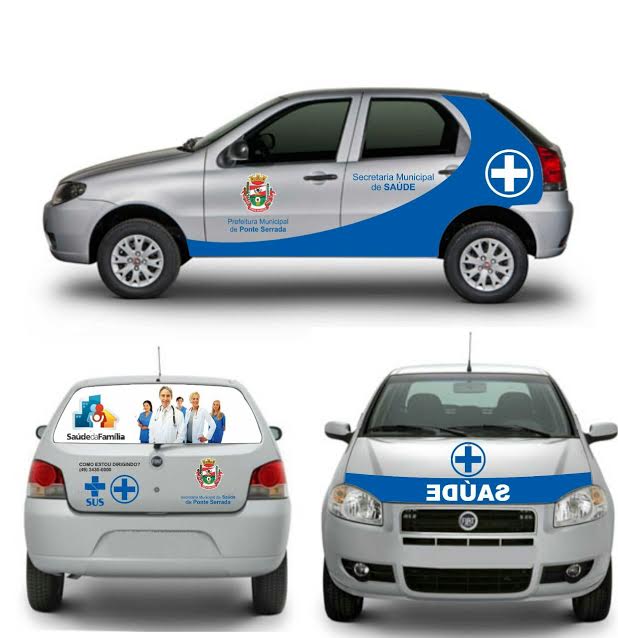 ANEXO 01Descrição do Objeto e Valor Máximo.ANEXO 02Minuta do Termo do ContratoANEXO 03Exigências para HabilitaçãoANEXO 04Modelo de Declaração de IdoneidadeANEXO 05Modelo de declaração de fato superveniente impeditivo de habilitaçãoANEXO 06Modelo de declaração de inexistência de empregado menor no quadro da empresa empregadoraANEXO 07Modelo de carta proposta para fornecimento do objeto do EditalANEXO 08Declaração de enquadramento no regime de tributação de ME/EPPANEXO 9ANEXO 10Ficha técnica descritivaModelo declaração de disponibilidade de assistência técnicaFicha Técnica Descritiva do ObjetoNúmero do edital: Órgão comprador:Marca do produto: Especificação do produto: Prazo de validade da proposta (em dias, conforme estabelecido no edital):Preço inicial para o item (em R$): Declaramos, para todos os fins de direito, que cumprimos plenamente os requisitos de habilitação e que nossa proposta está em conformidade com as exigências do instrumento convocatório (edital). Declaramos, ainda, que estamos enquadrados no Regime de tributação de Microempresa e Empresa de Pequeno Porte, conforme estabelece artigo 3º da Lei Complementar 123, de 14 de dezembro de 2006 .[Somente na hipótese de o licitante ser Microempresa ou Empresa de Pequeno Porte (ME/EPP)] .Data: